Publicado en Madrid el 22/11/2019 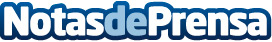 Más de un centenar de profesionales participan en las 14as Jornadas Profesionales del Coaching de ICFLos pasados 14 y 15 de noviembre Madrid acogió las Jornadas Profesionales de Coaching de ICF España, evento referente del coaching de calidad en España, que en esta edición ha celebrado el 15º aniversario de la organización con dos días repletos de ponencias y talleres, entre otros actos, con el objetivo de promover la práctica del coaching profesional de calidadDatos de contacto:NURIA SANCHEZ917818090Nota de prensa publicada en: https://www.notasdeprensa.es/mas-de-un-centenar-de-profesionales-participan Categorias: Madrid Recursos humanos Otros Servicios http://www.notasdeprensa.es